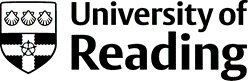 contextual statement PART CYou are required to complete this form as part of the submission to the Personal Titles process 22/23 if relevant. This is only required if the applicant is working on secondment outside of their home School.  Please describe the nature of the secondment, including term and full time equivalent, and make a factual statement about how the context of the secondment would result in some variation of the achievements described in Part A.Once completed, please submit this form to the Head of School of the applicant. The deadline for submission of all Contextual Statement Part Cs is Monday 23 January 2023.ABOUT THE APPLICANTABOUT THE APPLICANTNameSchoolPromotion soughtDetails of Secondment(Please describe the nature of the secondment including term and full time equivalent and make a factual statement about how the context of the secondment would result in some variation of the achievements described in Part A)NameDateSIGNATURESIGNATURE